Вариант 1.Найдите значение выражения:А)        Б)       В)         Г)                       Д)      Е)      Ж)        З)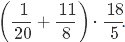 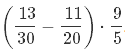 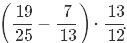 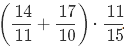 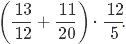 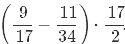 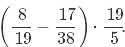 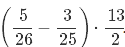 Вычислить:А)     Б)   В)   Г)   Д)  Е) Ж)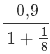 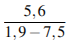 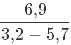 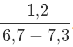 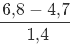 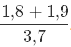 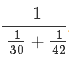 З)     И)    К)  Л)     М) Н)  О)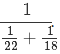 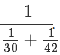 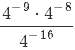 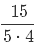 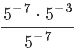 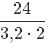 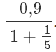 Найдите значение выражения:А)       Б) 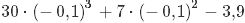 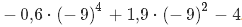 В)    Г)     Д)  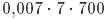 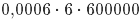 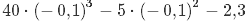 Ж)   З) И)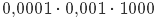 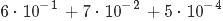 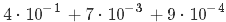 Решить:А)    Б)   В)  Г)  Д)  Е)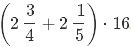 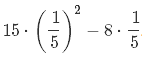 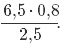 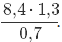 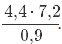 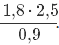 А) В лабораторию купили электронный микроскоп, который даёт возможность различать объекты размером до 2⋅10− 6  см. Выразите эту величину в миллиметрах.          Б)  В лабораторию купили электронный микроскоп, который даёт возможность различать объекты размером до 3⋅10− 7  см. Выразите эту величину в миллиметрах.          В) Площадь поверхности Плутона – одной из планет Солнечной системы –  равна 17,95 млн км². Как эта величина записывается в стандартном виде?           Г) Площадь поверхности Земли равна 510 млн км². Как эта величина записывается в стандартном виде?Вариант 2.Найдите значение выражения:А)     Б)           В)               Г)               Д)         Е)        Ж)             З)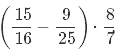 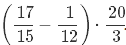 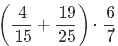 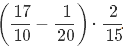 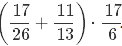 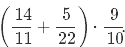 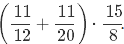 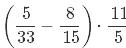 Вычислить:А)    Б)   В)    Г)  Д)  Е)  Ж)  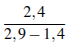 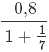 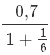 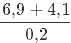 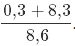 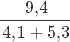 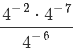 З)   И)   К)Л)     М)    Н)  О)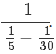 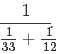 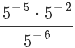 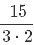 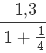 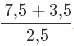 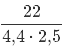 Найдите значение выражения:А)     Б)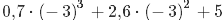 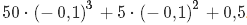 В)    Г)   Д)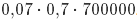 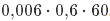 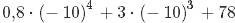 Ж)    З)  З)  И)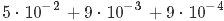 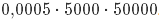 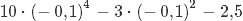 Решить:А)   Б)  В)  Г)  Д) Е)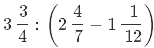 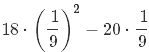 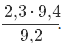 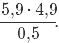 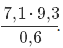 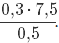 А) В лабораторию купили электронный микроскоп, который даёт возможность различать объекты размером до 5⋅10− 4  см. Выразите эту величину в миллиметрах.          Б)  В лабораторию купили электронный микроскоп, который даёт возможность различать объекты размером до 2,7⋅10− 5  см. Выразите эту величину в миллиметрах.           В) Площадь поверхности Урана – одной из планет Солнечной системы –  равна 8120 млн км². Как эта величина записывается в стандартном виде?            Г) Площадь поверхности Нептуна – одной из планет Солнечной системы –  равна 7640 млн км². Как эта величина записывается в стандартном виде? 